N.B.  Vous pouvez également télécharger et imprimer ces autorisations sur le site Internet de l’école.ANNEE SCOLAIRE 20…. -20….                               ANNEE SCOLAIRE 20…. -20….                               AUTORISATION   D’ABSENCE   OU   JUSTIFICATIFAUTORISATION   D’ABSENCE   OU   JUSTIFICATIF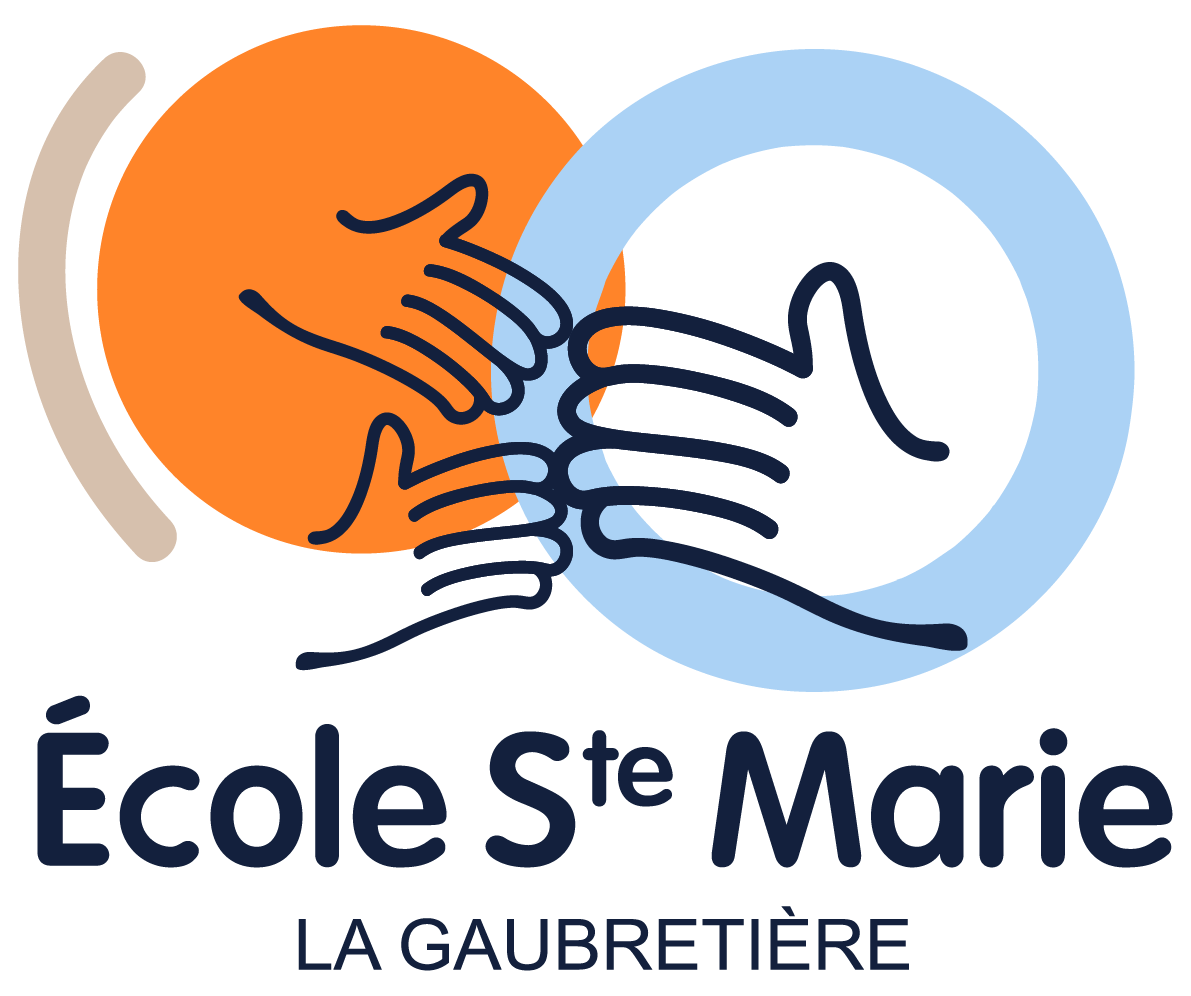 L’enfant .......................................................  en classe de ..............sera (ou) a été absent le  ...................................(ou)  du ................................ au ..........................                        Motif:...................................................................................................                         signature des parents : ANNEE SCOLAIRE 20….-20…..                            ANNEE SCOLAIRE 20….-20…..                            AUTORISATION   D’ABSENCE   OU   JUSTIFICATIFAUTORISATION   D’ABSENCE   OU   JUSTIFICATIFL’enfant .......................................................  en classe de ..............sera (ou) a été absent le  ...................................(ou)  du ................................ au ..........................                        Motif:...................................................................................................                         signature des parents : ANNEE SCOLAIRE 20….-20…..                              ANNEE SCOLAIRE 20….-20…..                              AUTORISATION   D’ABSENCE   OU   JUSTIFICATIFAUTORISATION   D’ABSENCE   OU   JUSTIFICATIFL’enfant .......................................................  en classe de ..............sera (ou) a été absent le  ...................................(ou)  du ................................ au ..........................                        Motif:...................................................................................................                         signature des parents : 